Sous son thème « Des mots pour le dire », la Table régionale de concertation des aînés de Lanaudière a organisé une conférence avec Dre Yvette Lajeunesse sur le Régime des directives médicales anticipées, 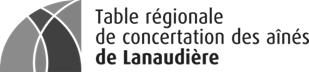 La Loi concernant les soins de fin de vie a été adoptée le 5 juin 2014 et sanctionnée le 10 juin 2014. Les dispositions de cette loi qui sont diffusées sont entrées en vigueur le 10 décembre 2015. Seule une personne majeure et apte à consentir à des soins peut exprimer ses directives médicales anticipées. Elle peut les exprimer à l’aide du Formulaire Directives médicales anticipées en cas d’inaptitude à consentir à des soins ou par acte notarié.1. Si vous êtes habile sur Internet, vous trouverez des explications sur le site suivant : www.ramq.gouv.qc.ca Ensuite, cliquez sur Services en ligne et formulaire. A la 3e colonne, Volontés, cliquez sur Directives médicales anticipées en cas d’inaptitude à consentir à des soins-Téléchargement du formulaire.2. Ou vous téléphonez : 1 877 644-4545 (sans frais). L’on vous enverra le formulaire.3. Ou vous en parlez à votre notaire.Le formulaire vous présente trois situations de vie :Si je souffre d’une condition médicale grave et incurable et que je suis en fin de vie.Si je suis dans un état comateux jugé irréversible ou si je suis dans un état végétatif permanent.Si je suis atteint de démence grave, sans possibilité d’amélioration (par exemple, démence de type Alzheimer ou autre type de démence à un stade avancé).À chaque situation, l’on nous présente cinq soins possibles et nous avons à cocher notre volonté : JE CONSENS ou JE REFUSE. Une fois le formulaire rempli, vous l’envoyez à la RAMQ, il sera enregistré dans un registre que les médecins doivent consulter si nous sommes hospitalisés. 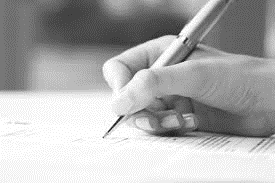 C’est à faire et à partager à nos proches. C’est une mesure rassurante sur nos volontés en fin de vie et ce n’est pas l’aide médicale à mourir.